MATEMATIKA 10.11.2020.MD3.    29 KUNA-MATIJA KUPUJE TRI PAKIRANJA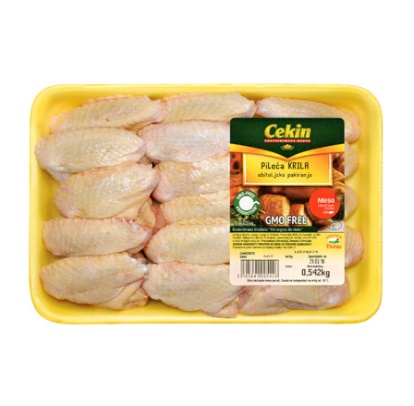 RAČUN:NOVCI:4.27 KUNA-MATIJA KUPUJE DVIJE MAJONEZE.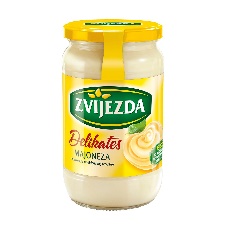 RAČUN:NOVCI: